บันทึกข้อความ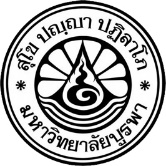 ส่วนงาน    มหาวิทยาลัยบูรพา คณะพยาบาลศาสตร์  โทร. .............ที่  อว ๘๑๐๖/				วันที่.............เดือน……………….. พ.ศ. ................เรื่อง	ขอส่งข้อเสนอโครงการวิจัยเพื่อขอรับทุนอุดหนุนการวิจัย งบประมาณเงินรายได้ ประจำปีงบประมาณ พ.ศ. …..เรียน	คณบดีคณะพยาบาลศาสตร์	ด้วยข้าพเจ้า …………………………………. สังกัดสาขาวิชา………………………………… คณะพยาบาลศาสตร์ มีความประสงค์ขอส่งข้อเสนอโครงการวิจัยเรื่อง “………………” จำนวน ๓ ชุด เพื่อขอรับทุนอุดหนุนการวิจัย งบประมาณเงินรายได้ คณะพยาบาลศาสตร์ ประจำปีงบประมาณ พ.ศ. …………. เป็นจำนวนเงิน xxx,xxx บาท รายละเอียดดังเอกสารแนบจึงเรียนมาเพื่อทราบและโปรพิจารณา จะเป็นพระคุณยิ่ง					                (......................................................)					                         หัวหน้าโครงการวิจัย					                   (....................................................)     ประธานสาขาวิชา..................................